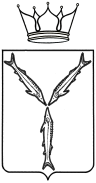 МИНИСТЕРСТВО ТРАНСПОРТА И ДОРОЖНОГО ХОЗЯЙСТВАСАРАТОВСКОЙ ОБЛАСТИП Р И К А Зот _______________ № _______________г. Саратов1. Установить межмуниципальный троллейбусный маршрут регулярных перевозок городского наземного электрического транспорта пригородного сообщения по нерегулируемым тарифам «Саратов 
(Ж/д вокзал) – Энгельс (ЗАО «Тролза»)». Данному маршруту регулярных перевозок пригородного сообщения присвоить регистрационный номер маршрута 5 – МПС, порядковый номер маршрута – 109.2. Установить следующий путь следования транспортных средств по межмуниципальному троллейбусному маршруту регулярных перевозок пригородного сообщения № 109 «Саратов (Ж/д вокзал) – Энгельс 
(ЗАО «Тролза»)»:в прямом направлении:– от начального остановочного пункта «Саратов (Ж/д вокзал)» по площади Привокзальная, улицам Аткарская, Московская, Чернышевского, Большая Горная, далее через автомобильный мост «Саратов – Энгельс» 
в г. Энгельс (по улицам Лесозаводская, Трудовая, Петровская, Калинина, Максима Горького, Тельмана, Красноармейская, Степная, проспект 



Фридриха Энгельса, улице 2-й микрорайон Урицкого) до конечного остановочного пункта «Энгельс (ЗАО «Тролза»)»;в обратном направлении:– от конечного остановочного пункта «Энгельс (ЗАО «Тролза»)» по 
улице 2-й микрорайон Урицкого, проспекту Фридриха Энгельса, Степная, Красноармейская, Тельмана, Максима Горького, Калинина, Петровская, Трудовая, Лесозаводская далее через автомобильный мост «Саратов – Энгельс» в г. Саратов (по улицам Соколовая, Чернышевского, Большая Горная, Чернышевского, Московская, по площади Привокзальная) до начального остановочного пункта «Саратов (Ж/д вокзал)».Установить в пути следования транспортных средств по межмуниципальному троллейбусному маршруту регулярных перевозок пригородного сообщения № 109 «Саратов (Ж/д вокзал) – Энгельс 
(ЗАО «Тролза»)»: - Саратов (Ж/д вокзал);- РАНХиГС;- Университетская ул.; - Астраханская ул.;- Рахова ул.;- Чапаева ул.;- Горького ул.;- Радищева ул.;- Комсомольская ул.;- Чернышевского ул.;- Большая Горная ул.;- Славянская пл.;- Мостоотряд;- Лесосклад;- Школа Нового Века;- Гипермаркет «Лента»;- Шурова гора;- Пляж;- Калинина ул. (в прямом направлении);- Петровская (в обратном направлении);- По требованию;- ТЦ «Лазурный»;- Максима Горького ул.;- Школа № 11;- Волоха ул.;- Маяковского ул.;- Рабочая ул.;- Строймаркет;- Мебельная фабрика;- Рынок «Покровский»;- Харьковская ул.;- Орловская ул.;- Кирпичный завод;- ЗАО «Тролза».4. Установить максимальное количество транспортных средств, которое допускается использовать для перевозок пассажиров и багажа по маршруту, в количестве транспортных средств (троллейбусов) большого класса – 20 единиц.5. Отделу организации транспортного обслуживания всеми видами пассажирского транспорта, включая такси управления транспорта 
включить сведения об установленном межмуниципальном маршруте в реестр межмуниципальных маршрутов регулярных перевозок в Саратовской области в течение 5 рабочих дней со дня издания настоящего приказа.6. Министерству информации и печати Саратовской области опубликовать настоящий приказ.7. Контроль за исполнением настоящего приказа возложить на заместителя министра Козаченко И.А.Министр                                              				         	А.В. ПетаевПроект приказа министерства транспорта и дорожного хозяйства «Об установлении межмуниципального троллейбусного маршрута регулярных перевозок пригородного сообщения № 109 «Саратов 
(Ж/д вокзал) – Энгельс (ЗАО «Тролза»)». Заключения по результатам независимой антикоррупционной экспертизы принимаются в рабочее время с 23.12.2020 г. по 29.12.2020 г.: на бумажном носителе – по адресу: 
г. Саратов, ул. 1-я Садовая, 104; электронной почтой – на адрес: AkishinSI@saratov.gov.ru; факсом - по номеру: 24-61-36. Телефон для справок по вопросам представления заключений по результатам независимой антикоррупционной экспертизы: 24-61-34.Об установлении межмуниципального троллейбусного маршрута регулярных перевозок пригородного сообщения
№ 109 «Саратов (Ж/д вокзал) – 
Энгельс (ЗАО «Тролза»)»В соответствии со статьей 12 Федерального закона от 13 июля 
2015 года № 220-ФЗ «Об организации регулярных перевозок пассажиров и багажа автомобильным транспортом и городским наземным электрическим транспортом в Российской Федерации и о внесении изменений в отдельные законодательные акты Российской Федерации», статьей 4 Закона Саратовской области от 28 марта 2016 года № 31-ЗСО «Об отдельных вопросах организации регулярных перевозок пассажиров и багажа автомобильным транспортом и городским наземным электрическим транспортом в Саратовской области» и постановлением Правительства Саратовской области от 13 апреля 2017 года № 180-П «О порядке установления, изменения и отмены межмуниципальных маршрутов регулярных перевозок на территории области», ПРИКАЗЫВАЮ: